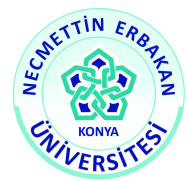     Yabancı Diller Yüksekokulu             Bilimsel Toplantılara Katılma DilekçesiAşağıda belirtilen toplantıya katılmak istiyorum. Gereğini  arz ederim. …../…../……Yolluklu Yevmiyeli: Yolluksuz Yevmiyesiz: Öğretim Elemanının Adı Soyadı İmzasıAşağıda belirtilen toplantıya katılmak istiyorum. Gereğini  arz ederim. …../…../……Yolluklu Yevmiyeli: Yolluksuz Yevmiyesiz: Öğretim Elemanının Adı Soyadı İmzasıToplantının Adı:Toplantının Tarihi:Toplantının Yeri:Toplantının Süresi:İzin süresi:Toplantının Adı:Toplantının Tarihi:Toplantının Yeri:Toplantının Süresi:İzin süresi:EKLER: 1-Davet Mektubu 2-Konferans ProgramıBölüm BaşkanıOnay